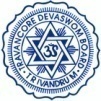 kzman icWw Xncp-hn-Xmw-IqÀ tZhkzw t_mÀUv					 	FIvkn-Iyq-«ohv F©n-\o-bÀ B^o-kv,	  	  FtÌäv hIp¸v,	     Xncp-h-\-´-]p-cwþ1,  0471-þ2337790	]p\À tee]ckywXncp-hn-Xmw-IqÀ tZhkzw t_mÀUnsâ A[o-\-X-bn-epÅ hÀ¡e {Kq¸nse s]mgn¡c tZh-kz-w kZym-ebw Xd-\n-c-¸nÂ\n¶pw s]mfn-¨p-am-änsIm­p-t]mIp¶Xn\v  23/04/2018 ]IÂ 11 aWn¡v Sn tZhkz¯nÂh¨v ]c-ky-ambn  teew sN¿p¶Xm-Wv. tee¯nÂ ]s¦-Sp-¡p-hm³ B{K-ln-¡p-¶-hÀ 10,000/þcq] \nc-X-{Z-hy-w sI«nhbvt¡-­-Xm-Wv. Sn Xp-Ibv¡pÅ \nc-X-{Z-hy-t¯m-SvIq-Sn aÕ-ckz`m-hapÅ Izt«j\pIfpw tee-k-a-b-¯n\v ap¼msI lmP-cm-¡m-hp-¶-Xm-Wv. Gähpw IqSp-XÂ XpIbv¡v hnfn-tIÄ¡p¶/Izt«-j³ \ÂIp-¶- Bfnsâ t]cnÂ tee-\-S-]-Sn-IÄ Ah-km-\n-¸n-¡p-¶-Xpw, teew sImÅp¶ hyàn tee XpI-bpsS 50% XpI A¶p-Xs¶ Un¸mÀ«psaânÂ AS-bvt¡-­-Xm-Wv (12% Pn.Fkv.än). teew/Izt«-j³ Ønc-s¸-Sp-¯p-¶-Xn-\pw, \nc-mIcn-¡p-¶-Xn\papÅ ]c-am-[n-Imcw tZhkzw t_mÀUnÂ \n£n-]vX-am-bn-cn-¡pw. tZhkzw t_mÀUnÂ \n¶pw teew AwKo-I-cn-¨ Xob-Xn-ap-XÂ 10 Znh-k-¯n-\Iw Sn sI«nSw Xd-\n-c-¸nÂ\n¶pw s]mfn-¨p-amän tZhkzw tIm¼u­nÂ\n¶pw sIm­p-t]m-tI­XmWv. teew kw_-Ôn¨ IqSpXÂ hnh-c-§Ä¡v Cu B^o-kp-am-tbm, hÀ¡e Akn-Ìâv F©n-\o-bÀ/ Akn-Ìâv I½o-j-WÀ B^o-kp-amtbm, s]mgn¡c tZhkzw B^okpamtbm {]hÀ¯\k-a-b-§-fnÂ Ad-nbm-hp-¶-Xm-Wv.				           Xncp-hn-Xmw-IqÀ tZhkzw t_mÀUn\p th­n,						                                                                          Sd/-					 	             kn.-än.-]-ß-Ip-amÀ			                               FIvkn-Iyq-«ohv F©n-\o-bÀXncp-h-\-´-]pcw	                                 FIvkn-Iyq-«ohv F©n-\o-bÀ B^o-kv,10/04/2018                                                        Xncp-h-\-´-]p-cw-þ1				                                0471-þ2337790